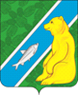 Об утверждении отчетаоб исполнении бюджетамуниципального образованиягородское поселение Андраза I полугодие 2023 годаВ соответствии с Бюджетным кодексом РФ, Положением об отдельных вопросах организации и осуществления бюджетного процесса в муниципальном образовании городское поселение Андра, утвержденным решением Совета депутатов городского поселения Андра от 25.10.2021 № 37:1. Утвердить отчет об исполнении бюджета муниципального образования городское поселение Андра за I полугодие 2023 года со следующими показателями: 1.1. 	доходов  бюджета  муниципального  образования  городское поселение Андра за I полугодие 2023 года по кодам классификации доходов бюджетов в сумме 15 720,6  тыс. рублей согласно приложению 1. 1.2. расходов бюджета муниципального  образования  городское  поселение  Андра  за I полугодие 2023 года по ведомственной структуре расходов в сумме 13 831,9 тыс. рублей согласно приложению 2.1.3. расходов  бюджета  муниципального  образования  городское  поселение Андра за I полугодие 2023 года по разделам, подразделам классификации расходов бюджетов в сумме 13 831,9 тыс. рублей согласно приложению 3.	1.4. 	источников внутреннего финансирования дефицита бюджета муниципального образования городское поселение Андра за I полугодие 2023 года по кодам классификации источников внутреннего финансирования дефицитов бюджетов согласно приложению 4.2. Направить отчет об исполнении бюджета муниципального образования городское поселение Андра за I полугодие 2023 года в Совет депутатов городского поселения Андра и Контрольно-счетную палату Октябрьского района.3.	Разместить на официальном веб-сайте городского поселения Андра.4.  Контроль за выполнением постановления оставляю за собой.  Исполняющий обязанности главы городского поселения Андра                                                                                      А.Т. АкмаловаАДМИНИСТРАЦИЯГОРОДСКОГО ПОСЕЛЕНИЯ   АНДРАОктябрьского районаХанты- Мансийского автономного округа – ЮгрыПОСТАНОВЛЕНИЕАДМИНИСТРАЦИЯГОРОДСКОГО ПОСЕЛЕНИЯ   АНДРАОктябрьского районаХанты- Мансийского автономного округа – ЮгрыПОСТАНОВЛЕНИЕАДМИНИСТРАЦИЯГОРОДСКОГО ПОСЕЛЕНИЯ   АНДРАОктябрьского районаХанты- Мансийского автономного округа – ЮгрыПОСТАНОВЛЕНИЕАДМИНИСТРАЦИЯГОРОДСКОГО ПОСЕЛЕНИЯ   АНДРАОктябрьского районаХанты- Мансийского автономного округа – ЮгрыПОСТАНОВЛЕНИЕАДМИНИСТРАЦИЯГОРОДСКОГО ПОСЕЛЕНИЯ   АНДРАОктябрьского районаХанты- Мансийского автономного округа – ЮгрыПОСТАНОВЛЕНИЕАДМИНИСТРАЦИЯГОРОДСКОГО ПОСЕЛЕНИЯ   АНДРАОктябрьского районаХанты- Мансийского автономного округа – ЮгрыПОСТАНОВЛЕНИЕАДМИНИСТРАЦИЯГОРОДСКОГО ПОСЕЛЕНИЯ   АНДРАОктябрьского районаХанты- Мансийского автономного округа – ЮгрыПОСТАНОВЛЕНИЕАДМИНИСТРАЦИЯГОРОДСКОГО ПОСЕЛЕНИЯ   АНДРАОктябрьского районаХанты- Мансийского автономного округа – ЮгрыПОСТАНОВЛЕНИЕАДМИНИСТРАЦИЯГОРОДСКОГО ПОСЕЛЕНИЯ   АНДРАОктябрьского районаХанты- Мансийского автономного округа – ЮгрыПОСТАНОВЛЕНИЕАДМИНИСТРАЦИЯГОРОДСКОГО ПОСЕЛЕНИЯ   АНДРАОктябрьского районаХанты- Мансийского автономного округа – ЮгрыПОСТАНОВЛЕНИЕ«07»    августа 20023  г. №        102пгт. Андрапгт. Андрапгт. Андрапгт. Андрапгт. Андрапгт. Андрапгт. Андрапгт. Андрапгт. Андрапгт. Андра